Распоряжение Правительства РФ от 04.09.2014 N 1726-р <Об утверждении Концепции развития дополнительного образования детей>ПРАВИТЕЛЬСТВО РОССИЙСКОЙ ФЕДЕРАЦИИРАСПОРЯЖЕНИЕот 4 сентября 2014 г. N 1726-р1. Утвердить прилагаемую Концепцию развития дополнительного образования детей (далее - Концепция).2. Минобрнауки России совместно с Минкультуры России и Минспортом России разработать в 3-месячный срок план мероприятий по реализации Концепции и внести его в установленном порядке в Правительство Российской Федерации.3. Реализация Концепции осуществляется заинтересованными федеральными органами исполнительной власти в пределах бюджетных ассигнований, предусмотренных им в федеральном бюджете на соответствующий финансовый год.Председатель ПравительстваРоссийской ФедерацииД.МЕДВЕДЕВУтвержденараспоряжением ПравительстваРоссийской Федерацииот 4 сентября 2014 г. N 1726-рКОНЦЕПЦИЯ РАЗВИТИЯ ДОПОЛНИТЕЛЬНОГО ОБРАЗОВАНИЯ ДЕТЕЙI. Общие положенияВ ситуации перехода Российской Федерации от индустриального к постиндустриальному информационному обществу нарастают вызовы системе образования и социализации человека. Все острее встает задача общественного понимания необходимости дополнительного образования как открытого вариативного образования и его миссии наиболее полного обеспечения права человека на развитие и свободный выбор различных видов деятельности, в которых происходит личностное и профессиональное самоопределение детей и подростков.Актуальной становится такая организация образования, которая обеспечивала бы способность человека включаться в общественные и экономические процессы.Конкурентные преимущества дополнительного образования в сравнении с другими видами формального образования проявляются в следующих его характеристиках:свободный личностный выбор деятельности, определяющей индивидуальное развитие человека;вариативность содержания и форм организации образовательного процесса;доступность глобального знания и информации для каждого;адаптивность к возникающим изменениям.Анализ этих характеристик позволяет осознать ценностный статус дополнительного образования как уникальной и конкурентоспособной социальной практики наращивания мотивационного потенциала личности и инновационного потенциала общества.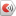 